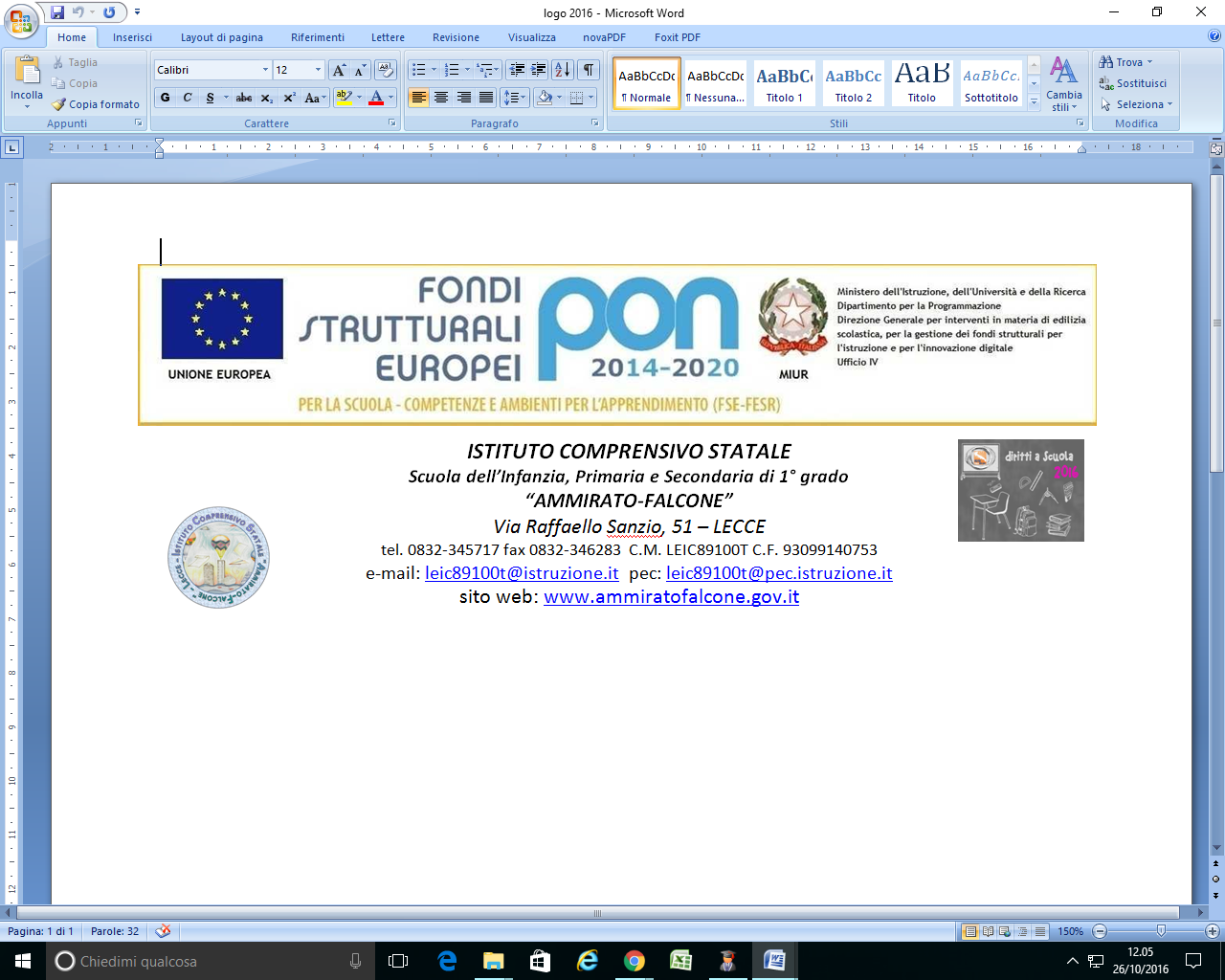        QUESTA SCUOLA E’ INTOLLERANTE VERSO QUALSIASI FORMA DI DISCRIMINAZIONE, DI BULLISMO E DI VIOLENZA FISICA, VERBALE O PSICOLOGICA                                                                                                           Lecce 20 febbraio 2018                                                                                            Ai genitori degli alunni partecipanti ai                                                                                            “ Giochi delle Scienze Sperimentali “                                                                                            Al sito web della Scuola                                                                             AVVISOSi rammenta agli alunni ed alle alunne delle classi 3^ A e 3^ B di scuola secondaria di 1° grado,Interessati ai Giochi delle Scienze Sperimentali, che domani 21 febbraio 2018, dalle ore 11.00 alle ore 12.00, avrà luogo la 1^ fase di Istituto.Nel raccomandare a tutti/e di profondere il massimo impegno, in un concorso di così grande importanza, la sottoscritta augura a tutti/e un sincero e grande …in bocca al lupo!!!                                                                                         La Referente di Istituto                                                                                    ( Prof.ssa Maristella Mazzotta ) 